DANE OSOBOWEPLAN BADAWCZYA. STRUKTURA/KONSTRUKCJA ROZPRAWY DOKTORSKIEJB. PLANOWANE ZADANIA BADAWCZE REALIZOWANE W RAMACH PRACY DOKTORSKIEJC. PLANOWANE UCZESTNICTWO W KONFERENCJACH, STAŻACH NAUKOWYCH I KURSACH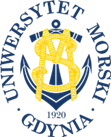 INDYWIDUALNY PLAN BADAWCZY (IPB)DOKTORANTA SZKOŁY DOKTORSKIEJ UNIWERSYTETU MORSKIEGO W GDYNIDoktorantDoktorantImię (imiona)NazwiskoDane adresowe (adres do korespondencji, e-mail, nr telefonu)Stopień/tytuł naukowyDziedzina/dyscyplinaData przyjęcia do Szkoły DoktorskiejPlanowany termin złożenia rozprawy doktorskiejPromotor Promotor ImięNazwiskoStopień/tytuł naukowyJednostka macierzystaDziedzina/dyscyplinaTytuł rozprawy doktorskiejSłowa kluczowe Aktualny stan wiedzy oraz luka badawcza (do 2000 znaków) Problem badawczy/cel badań/hipoteza badawcza/pytania badawcze (do 3000 znaków)Zastosowana metoda badawcza/metodyka/sposób realizacji (do 3000 znaków)Plan rozprawy doktorskiejWkład spodziewanych rezultatów w rozwój nauki (do 1000 znaków)Lp.Nazwa zadania badawczego lub przedsięwzięcia organizacyjnego(opis powinien zawierać cel, treść merytoryczną, sposób realizacji oraz planowane efekty zadania lub przedsięwzięcia)Okres realizacjiPrzewidywane efekty uczenia się1/B2/B3/B4/B5/B6/B7/B8/B9/B10/B11/B12/B13/B14/B15/B16/B17/B18/B19/B20/B21/B22/B23/BPrzewidywany termin złożenia rozprawy doktorskiejPrzewidywany termin złożenia rozprawy doktorskiejPrzewidywany termin obrony rozprawy doktorskiejPrzewidywany termin obrony rozprawy doktorskiejLp.Rodzaj planowanej aktywnościKraj/instytucjaOkresPrzewidywany kosztŹródło finansowaniaPrzewidywane efekty uczenia się1/C2/C3/C4/C5/C6/CData i podpisData i podpisDoktorantPromotorDyrektor Szkoły DoktorskiejOPINIA RADY NAUKOWEJ WŁAŚCIWEJ DLA DYSCYPLINY, W KTÓREJ PRZYGOTOWYWANA JEST ROZPRAWA DOKTORSKAOPINIA RADY NAUKOWEJ WŁAŚCIWEJ DLA DYSCYPLINY, W KTÓREJ PRZYGOTOWYWANA JEST ROZPRAWA DOKTORSKAData i podpis Przewodniczącego Rady Naukowej Dyscypliny